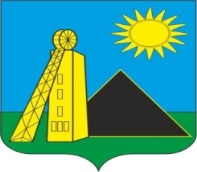 Ростовская областьКрасносулинский районСобрание депутатов  Углеродовского городского поселенияРЕШЕНИЕ11.05.2022                                           № 48                                п. Углеродовский                                 В соответствии со статьями 225, 1151 Гражданского кодекса Российской Федерации, Федеральным законом от 06.10.2003 № 131-ФЗ «Об общих принципах организации местного самоуправления в Российской Федерации», Федеральным законом от 13.07.2015 № 218-ФЗ «О государственной регистрации недвижимости», Приказа Минэкономразвития России от 10.12.2015 № 931 «Об установлении Порядка принятия на учет бесхозяйных недвижимых вещей», Собрание депутатов Углеродовского  городского поселения  Р Е Ш И Л О:1.Утвердить Положение о порядке принятия в муниципальную собственность муниципального образования «Углеродовское городское поселение» бесхозяйных движимых и недвижимых вещей и выморочного имущества согласно приложению № 1.2.Утвердить Реестр объектов бесхозяйных движимых и недвижимых вещей и выморочного имущества согласно приложению № 2.3.Настоящее решение подлежит официальному обнародованию.4. Контроль за исполнением настоящего решения возложить на главу Администрации Углеродовского городского поселения С. Г. Ильяева.Председатель Собрания депутатов – глава Углеродовского городского поселения                                                                                           С.Л. БашмаковаПриложение № 1 к Решению Собрания депутатов Углеродовского городского поселения                                                                                                                             от 11.05.2022. № 48ПОЛОЖЕНИЕо порядке принятия в муниципальную собственность муниципального образования «Углеродовское городское поселение» бесхозяйных движимых и недвижимых вещей и выморочного имущества Общие положения1.1. Настоящее Положение о порядке принятия в муниципальную собственность муниципального образования «Углеродовское городское поселение» бесхозяйных вещей и выморочного имущества (далее – Положение) разработано на основании Гражданского кодекса Российской Федерации, Федерального закона от 13.07.2015 № 218-ФЗ «О государственной регистрации недвижимости», Приказа Минэкономразвития России от 10.12.2015 № 931 «Об установлении Порядка принятия на учет бесхозяйных недвижимых вещей».1.2. Настоящим Положением устанавливается общий порядок признания бесхозяйных движимых и недвижимых вещей, а также выморочного имущества в муниципальную собственность муниципального образования «Углеродовское  городское поселение» (далее - муниципальная собственность) и распоряжения ими.1.3. В муниципальную собственность принимаются:бесхозяйные объекты движимого и недвижимого имущества, которые не имеют собственника, или собственник которых неизвестен, или от права собственности на которые собственник отказался;выморочное имущество в виде жилого помещения, земельных участков, а также расположенные на нем здания, сооружения, иные объекты недвижимого имущества, а также доли в праве общей долевой собственности на указанные объекты недвижимого имущества.2. Порядок принятия бесхозяйных объектов недвижимогоимущества в муниципальную собственность2.1. Администрация Углеродовского городского поселения (далее – Администрация) в течение 30 календарных дней со дня получения информации о наличии на территории муниципального образования бесхозяйного объекта недвижимого имущества (далее - объект) проверяет наличие сведений об объекте в реестре муниципальной собственности и направляет запросы в:- органы учета государственного имущества о наличии объекта в реестрах государственного имущества Ростовской области;- органы учета федерального имущества о наличии объекта в реестрах федерального имущества;- отдел строительства и архитектуры администрации Красносулинского района о наличии сведений о зарегистрированных правах на объект; - управление земельно-имущественных отношений и муниципального заказа Красносулинского района о наличии объекта в реестрах муниципальной собственности  Красносулинского района;- Красносулинский отдел «Управления Федеральной Службы Государственной Регистрации, Кадастра и Картографии» по Ростовской области о наличии сведений о праве собственности на объект;- организацию, осуществляющую техническое обслуживание многоквартирного дома (обслуживающую организацию), в случае если объект - квартира;- иные органы (организации) для установления правообладателя исходя из вида объекта недвижимости и места его нахождения.2.2. В случае необходимости уточнения адреса либо присвоения адреса объекту Администрация в течение 30 календарных дней со дня получения всех ответов на запросы, указанные в пункте 2.1 раздела 2 настоящего Положения, и при наличии фактических признаков, позволяющих оценить объект как бесхозяйный, обращается в органы, осуществляющие присвоение и уточнение адресов, с соответствующим заявлением.2.3.  При наличии фактических признаков, позволяющих оценить объект как бесхозяйный, Администрация в течение 30 календарных дней после получения всех ответов и результатов присвоения или изменения адреса объекта (при необходимости) направляет в местные средства массовой информации (газета «Земля») объявление о необходимости явки лица, считающего себя собственником объекта или имеющим на него права, с предупреждением о том, что в случае неявки вызываемого лица указанный объект будет передан в муниципальную собственность как бесхозяйный.2.4. В случае неявки лица, считающего себя собственником объекта, и отсутствия сведений о наличии такового по истечении одного месяца со дня публикации объявления выполняется одно из следующих действий:1) при наличии объекта на государственном кадастровом учете Администрация в течение 30 календарных дней обращается в уполномоченный орган по осуществлению государственного кадастрового учета, государственной регистрации прав и ведению Единого государственного реестра недвижимости с заявлением о постановке бесхозяйного объекта на учет;2) при отсутствии объекта на государственном кадастровом учете Администрация в течение шести месяцев подготавливает необходимые документы для такого учета и обращается в уполномоченный орган по осуществлению государственного кадастрового учета, государственной регистрации прав и ведению Единого государственного реестра недвижимости с заявлением о государственном кадастровом учете и постановке бесхозяйного объекта на учет.2.5. По истечении одного года со дня постановки объекта на учет как бесхозяйного Администрация обращается в суд с иском о признании права муниципальной собственности на указанный объект.2.6. В случае признания судом права муниципальной собственности на объект в течение 5 рабочих дней со дня вступления решения в законную силу Администрация обращается в уполномоченный орган по осуществлению государственного кадастрового учета, государственной регистрации прав и ведению Единого государственного реестра недвижимости с заявлением о регистрации права муниципальной собственности на объект.2.7.  После осуществления регистрации права муниципальной собственности на объект Администрация в 5-дневный срок со дня получения выписки из Единого государственного реестра недвижимости об основных характеристиках и зарегистрированных правах на объект недвижимости вносит указанный объект в реестр муниципальной собственности.3. Порядок принятия в муниципальную собственностьобъектов недвижимого имущества, от права собственности на которыесобственники отказались3.1. В течение 30 календарных дней с момента получения от собственника (собственников) или уполномоченного им (ими) на то лица (при наличии у него нотариально удостоверенной доверенности) заявления с отказом от права собственности на объект недвижимого имущества Администрация обращается в уполномоченный орган по осуществлению государственного кадастрового учета, государственной регистрации прав и ведению Единого государственного реестра недвижимости с заявлением о постановке на учет указанного объекта как бесхозяйного.К заявлению об отказе от права собственности, составленному в произвольной форме, собственником (собственниками) должны быть приложены копии правоустанавливающих документов, подтверждающие наличие права собственности у лица (лиц), отказавшегося (отказавшихся) от права собственности на объект недвижимости, с предъявлением оригинала документа либо нотариально заверенных их копий.Документы, указанные в данном пункте, могут быть представлены в форме электронного образа документа, заверенного усиленной квалифицированной электронной подписью нотариуса.3.2. В случае отказа уполномоченного органа по осуществлению государственного кадастрового учета, государственной регистрации прав и ведению Единого государственного реестра недвижимости от постановки на учет объекта недвижимого имущества как бесхозяйного Администрация в течение 30 календарных дней со дня получения такого отказа направляет собственнику письмо с извещением о таком отказе.3.3. По истечении одного года со дня постановки объекта недвижимого имущества на учет Администрация осуществляет действия в соответствии с пунктами 2.5 - 2.7 раздела 2 настоящего Положения.4. Порядок принятия бесхозяйных движимых вещейв муниципальную собственность4.1. Администрация в течение 30 календарных дней со дня получения информации о наличии на земельных участках, водных объектах или иных объектах, находящихся в собственности, владении или пользовании муниципального образования «Углеродовское  городское поселение», бесхозяйных движимых вещей (далее - вещи) проверяет наличие сведений о вещах в реестре муниципальной собственности и направляет запросы в:- органы учета государственного имущества о наличии вещи в реестрах государственного имущества Ростовской области;- органы учета федерального имущества о наличии вещи в реестрах федерального имущества;- иные органы (организации) для установления правообладателя исходя из вида вещи и места ее нахождения.4.2. Администрация в течение 30 календарных дней со дня получения запрошенной информации направляет в местные средства массовой информации объявление о необходимости явки лица, считающего себя собственником вещи или имеющим на нее права, с предупреждением о том, что в случае неявки вызываемого лица указанная вещь будет передана в муниципальную собственность как бесхозяйная.4.3. В случае неявки лица, считающего себя собственником вещи, и отсутствия сведений о ее собственнике Администрация в течение 30 календарных дней со дня истечения месяца со дня публикации объявления и получения всех ответов обращается в суд с иском о признании права муниципальной собственности на вещь.4.4. В случае признания судом вещи муниципальной собственностью в течение семи дней со дня вступления решения в законную силу Администрация вносит указанную вещь в реестр муниципальной собственности.5. Порядок принятия выморочного имуществав муниципальную собственность5.1.Порядок распространяется на находящиеся, на территории муниципального образования жилые помещения, в том числе квартиры, комнаты в коммунальных квартирах, жилые дома (части жилых домов), земельные участки, а также расположенные на них здания, сооружения и иные объекты недвижимого имущества и доли в праве на них, переходящие по праву наследования по закону в собственность  Углеродовского городского поселения.
5.2. К жилым помещениям, земельным участкам, а также расположенным на них зданиям, сооружениям и иным объектам недвижимого имущества, переходящим в порядке наследования по закону в собственность (далее - выморочное имущество), относятся жилые помещения, земельные участки, а также расположенные на них здания, сооружения, иные объекты недвижимого имущества, доли в праве на них, принадлежащие гражданам на праве собственности и освобождающиеся после их смерти при отсутствии у умершего гражданина наследников как по закону, так и по завещанию, либо если никто из наследников не имеет права наследовать или все наследники отстранены от наследования, либо никто из наследников не принял наследства, либо все наследники отказались от наследства и при этом никто из них не указал, что отказывается в пользу другого наследника.
5.3. Выявление выморочного имущества осуществляется Администрацией  Углеродовского городского поселения, организациями, осуществляющими обслуживание и эксплуатацию жилищного фонда, управляющими компаниями. Иные организации и физические лица вправе информировать Администрацию о фактах выявления выморочного имущества.
5.4. В случае выявления факта смерти гражданина, имевшего на праве собственности жилое помещение, земельный участок, долю в праве на них, находящиеся на территории муниципального образования, при отсутствии у умершего гражданина наследников, информация о выявлении выморочного имущества направляется в Администрацию в письменном виде.
5.5. Администрация в 14-дневный срок со дня получения письменной информации о наличии на территории муниципального образования выморочного имущества осуществляет осмотр внешнего состояния объекта и составляет акт его обследования.
5.6. В случае возможности свободного доступа внутрь осматриваемого объекта недвижимого имущества в акте обследования отражаются сведения о внутреннем состоянии такого объекта.
5.7. При наличии фактических признаков, позволяющих оценить обследованный объект как выморочное имущество, Администрация в 30-дневный срок со дня составления акта обследования принимает меры по установлению наследников на указанное имущество, в том числе:
а) обеспечивает размещение в средствах массовой информации объявление о необходимости явки лица, считающим себя наследником или имеющим на него права, в течение 1 месяца со дня публикации объявления, с предупреждением о том, что в случае неявки вызываемого лица в отношении указанного объекта будут приняты меры по обращению его в муниципальную собственность.
б) обеспечивает получение выписки из ЕГРП на недвижимое имущество и сделок с ним о зарегистрированных правах на объект недвижимого имущества и земельный участок, на котором расположен такой объект.
в) обеспечивает получение выписки из реестровой книги, выданной органом, осуществляющим технический учет объектов недвижимости, о зарегистрированных правах на объект недвижимого имущества и земельный участок, на котором расположен такой объект. 
г) направляет запросы в органы учета государственного и федерального имущества о наличии объекта в реестрах федерального имущества, государственного имущества субъекта РФ, о правовой принадлежности объекта.
д) принимает меры к получению сведений из Государственного кадастра недвижимости в виде кадастрового паспорта объекта недвижимости имущества. 
5.8. Оформление права на наследство и действия, направленные на регистрацию права муниципальной собственности на выморочное имущество, осуществляет Администрация.
5.9. По истечении 6 месяцев со дня смерти собственника имущества, обладающего признаками выморочного имущества, Администрация подает письменное заявление нотариусу по месту открытия наследства о выдаче свидетельства о праве на наследство. 
5.10. Для получения свидетельства о праве на наследство на выморочное имущество, Администрация к заявлению прилагает следующий пакет документов:
1) документы, подтверждающие полномочия заявителя,
2) документы на умершего собственника жилого помещения:
- свидетельство (справку) о смерти умершего собственника жилого помещения, выданное учреждениями ЗАГС;
- выписку из домовой книги;
3) документы, подтверждающие действия заявителя по факту установления наличия наследников, предусмотренные настоящим положением;
4) документы, подтверждающие состав и место нахождения наследственного имущества:
а) технический или кадастровый паспорт; 
б) справку о наличии, местоположении, составе, физическом износе, оценке недвижимого имущества, выданную органом, осуществляющим технический учет объектов недвижимости;
5) документы, подтверждающие право собственности наследодателя на наследственное имущество;
а) выписку из Единого государственного реестра прав на недвижимое имущество и сделок с ним (далее по тексту - Реестр), о зарегистрированных правах на объект недвижимого имущества;
б) кадастровый паспорт объекта недвижимого имущества;
в) выписку из реестровой книги, выданную органом, осуществляющим технический учет объектов недвижимости, о зарегистрированных правах на объект недвижимого имущества;
г) договор о безвозмездной передаче жилого помещения в собственность (при наличии);
д) договор купли-продажи недвижимого имущества (при наличии);
е) свидетельство о праве на наследство (при наличии);
ж) постановление о предоставлении земельного участка (при наличии)
з) и другие документы (при наличии);
5.11.  Исходя из особенностей конкретного наследственного дела, перечень документов, при необходимости, обусловленной федеральным законодательством, корректируется нотариусом.
5.12. Указанные выше документы направляются нотариусу по месту открытия наследства для оформления свидетельства о праве на наследство.
5.13.  В случае отказа в выдаче свидетельства о праве на наследство, по причине отсутствия необходимой информации, Уполномоченный орган обращается с иском в суд о признании имущества выморочным и признании права муниципальной собственности на это имущество.
5.14.  К исковому заявлению о признании имущества выморочным и признании права муниципальной собственности на это имущество прилагается пакет документов, предусмотренный п. 5.10 настоящего положения. 
5.15.  В ходе судебного рассмотрения заявления о признании имущества выморочным и признании права муниципальной собственности на это имущество могут быть представлены сведения, полученные из объяснений сторон, третьих лиц, показаний свидетелей, письменных и вещественных доказательств и иное. 
5.16.  В случае удовлетворения требования о признании имущества выморочным, а также признании права муниципальной собственности на это имущество и вступления соответствующего решения суда в законную силу, Администрация:
1) представляет в орган, осуществляющий государственную регистрацию прав на недвижимое имущество и сделок с ним, документы для государственной регистрации права собственности на объект недвижимого имущества.
2) после получения свидетельства о государственной регистрации права муниципальной собственности Администрация готовит проект постановления муниципального образования о приеме в муниципальную собственность и включении в состав имущества муниципальной казны выморочного имущества после получения свидетельства о праве собственности.
3) в 5-дневный срок обеспечивает включение указанного объекта недвижимого имущества в реестр муниципального имущества.
5.17. Финансирование расходов на выявление и оформление выморочного имущества в муниципальную собственность осуществляется за счет средств бюджета муниципального образования.
5.18.  Дальнейшее использование выморочного имущества осуществляется в соответствии с законодательством РФ и нормативными правовыми актами органов муниципального образования.Приложение № 2к Решению Собрания депутатовУглеродовского городского поселения                                                                                                                             от 11.05.2022г. № 48РЕЕСТР объектов бесхозяйного движимого, недвижимого и выморочного имуществаУглеродовского городского поселенияОб утверждении положения о                                              порядке принятия в муниципальную    собственность муниципального образования « Углеродовское городское поселение» бесхозяйных движимых и недвижимых вещей и выморочного имущества№ п.п.Наименование объектаадрес, местонахождение объектагод постройки, тех.характеристикиплощадь здания (кв.м)Протяженность (км)основание внесения объекта в реестрреестровый номердокументы-основания принятия в муниципальную собственностьоснование для исключения из реестра№ п.п.Наименование объектаадрес, местонахождение объектагод постройки, тех.характеристикиплощадь здания (кв.м)Протяженность (км)основание внесения объекта в реестрреестровый номердокументы-основания принятия в муниципальную собственностьоснование для исключения из реестра12345678910